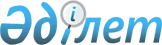 О создании акционерного общества "КазАвтоТранс"Постановление Правительства Республики Казахстан от 23 сентября 2003 года N 965      В соответствии с Конституционным законом Республики Казахстан от 18 декабря 1995 года "О Правительстве Республики Казахстан", Указом Президента Республики Казахстан, имеющим силу Закона, от 19 июня 1995 года N 2335 "О государственном предприятии" и Законом Республики Казахстан от 13 мая 2003 года "Об акционерных обществах" Правительство Республики Казахстан постановляет: 

      1. Реорганизовать Республиканское государственное автотранспортное предприятие Министерства транспорта и коммуникаций Республики Казахстан и его дочерние государственные предприятия согласно приложению 1 путем преобразования в акционерное общество "КазАвтоТранс" (далее - Общество) со стопроцентным участием государства в его уставном капитале. 

      2. Министерству транспорта и коммуникаций Республики Казахстан совместно с Министерством обороны Республики Казахстан в установленном законодательством порядке обеспечить выведение из состава дочерних государственных предприятий Республиканского государственного автотранспортного предприятия Министерства транспорта и коммуникаций Республики Казахстан, указанных в приложении 2, имущества, необходимого для обеспечения мобилизационной готовности автомобильных колонн войскового типа, и передачу его в уставный капитал Общества. 

      3. Комитету государственного имущества и приватизации Министерства финансов Республики Казахстан в установленном законодательством порядке обеспечить утверждение Устава и государственную регистрацию Общества в органах юстиции, определив основным предметом его деятельности обеспечение мобилизационной готовности автомобильных колонн войскового типа. 

      4. Министерству транспорта и коммуникаций Республики Казахстан в установленном законодательством порядке обеспечить: 

      1) формирование Совета директоров Общества, включив в его состав представителей Министерства финансов Республики Казахстан, Министерства транспорта и коммуникаций Республики Казахстан, Министерства обороны Республики Казахстан; 

      2) принятие Советом директоров Общества решения о создании филиалов Общества в местах дислокации автомобильных колонн войскового типа, не снижая мобилизационного задания, предусмотренного планами, утвержденными Указом Президента Республики Казахстан от 16 октября 2002 года N 944ов. 

      5. Принять предложение Министерства транспорта и коммуникаций Республики Казахстан о ликвидации дочерних государственных предприятий Республиканского государственного автотранспортного предприятия Министерства транспорта и коммуникаций Республики Казахстан, указанных в приложении 3 к настоящему постановлению. 

      6. Министерству экономики и бюджетного планирования Республики Казахстан обеспечить внесение в установленном законодательством порядке соответствующих изменений и дополнений в планы, утвержденные Указом Президента Республики Казахстан от 16 октября 2002 года N 944ов. 

      7. Министерству транспорта и коммуникаций Республики Казахстан принять меры, вытекающие из настоящего постановления. 

      8. Утвердить прилагаемые изменения и дополнения, которые вносятся в некоторые решения Правительства Республики Казахстан. 

      9. Контроль за исполнением настоящего постановления возложить на Заместителя Премьер-Министра Республики Казахстан Мынбаева С.М. 

      10. Настоящее постановление вступает в силу со дня подписания. 

       Премьер-Министр 

      Республики Казахстан 

Приложение 1               

к постановлению Правительства        

Республики Казахстан            

от 23 сентября 2003 года N 965       

  Перечень 

реорганизуемых дочерних государственных 

предприятий Республиканского государственного 

автотранспортного предприятия Министерства транспорта 

и коммуникаций Республики Казахстан       1. Дочернее государственное автотранспортное предприятие "Автоколонна 3096". 

      2. Дочернее государственное автотранспортное предприятие "Автоколонна 3097". 

      3. Узунагашское дочернее государственное автотранспортное предприятие. 

      4. Государственное предприятие на праве хозяйственного ведения Акмолинский автокомбинат. 

      5. "Акмолинское дочернее автотранспортное предприятие N 1" 

      Республиканского государственного автотранспортного предприятия. 

      6. Дочернее государственное предприятие Республиканского государственного автотранспортного предприятия Министерства транспорта и коммуникаций Республики Казахстан - Автоколонна 3063 на праве хозяйственного ведения. 

      7. Дочернее государственное автотранспортное предприятие Республиканского государственного автотранспортного предприятия Министерства транспорта и коммуникаций Республики Казахстан "Актюбинское АТЭП N 3034". 

      8. Дочернее государственное автотранспортное предприятие Республиканского государственного автотранспортного предприятия Министерства транспорта и коммуникаций Республики Казахстан Автоколонна 3082. 

      9. Дочернее государственное автотранспортное предприятие "Уральская автоколонна - 3056" Республиканского государственного автотранспортного предприятия Министерства транспорта и коммуникаций Республики Казахстан. 

      10. Киевское дочернее государственное автотранспортное предприятие Республиканского государственного автотранспортного предприятия на праве хозяйственного ведения Министерства транспорта и коммуникаций Республики Казахстан. 

      11. Дочернее автотранспортное предприятие Республиканского государственного автотранспортного предприятия Министерства транспорта и коммуникаций РК "Семиозерное АТП". 

      12. Государственное дочернее предприятие "Автоколонна войскового типа 3078 "Г" Республиканского государственного автотранспортного предприятия Министерства транспорта и  коммуникаций Республики Казахстан. 

      13. Государственное дочернее предприятие "Сергеевское автотранспортное предприятие" Республиканского государственного автотранспортного предприятия Министерства транспорта и коммуникаций Республики Казахстан. 

      14. Дочернее государственное автотранспортное предприятие "Туркестанское АТЭП" Республиканского государственного предприятия Министерства транспорта и коммуникаций Республики Казахстан. 

Приложение 2               

к постановлению Правительства        

Республики Казахстан            

от 23 сентября 2003 года N 965       Перечень 

дочерних государственных предприятий 

Республиканского государственного автотранспортного 

предприятия Министерства транспорта и коммуникаций 

Республики Казахстан, из состава которых подлежит 

выделению имущество, необходимое для обеспечения 

мобилизационной готовности автомобильных колонн 

войскового типа       1. Дочернее государственное автотранспортное предприятие "Автоколонна N 3035". 

      2. Дочернее государственное автотранспортное предприятие "Автоколонна N 3048" Республиканского государственного автотранспортного предприятия Министерства транспорта и коммуникаций Республики Казахстан. 

      3. Дочернее государственное автотранспортное предприятие Республиканского государственного автотранспортного предприятия Министерства транспорта и коммуникаций Республики Казахстан Автоколонна N 3058. 

      4. Дочернее государственное автотранспортное предприятие Автоколонна N 3067 Республиканского автотранспортного предприятия. 

      5. Дочернее государственное предприятие Республиканского государственного автотранспортного предприятия Министерства транспорта и коммуникаций Республики Казахстан Автоколонна 3073. 

      6. Дочернее государственное предприятие Республиканского государственного автотранспортного предприятия Министерства транспорта и коммуникаций Республики Казахстан Автоколонна 3076. 

      7. Дочернее государственное автотранспортное предприятие "Автоколонна 3090 города Шымкента" Республиканского государственного автотранспортного предприятия Министерства транспорта и коммуникаций Республики Казахстан. 

Приложение 3               

к постановлению Правительства        

Республики Казахстан            

от 23 сентября 2003 года N 965        Перечень 

дочерних государственных предприятий 

Республиканского государственного автотранспортного 

предприятия Министерства транспорта и коммуникаций 

Республики Казахстан, подлежащих ликвидации       1. Дочернее государственное автотранспортное предприятие "Автоколонна N 3035". 

      2. Дочернее государственное автотранспортное предприятие "Автоколонна N 3048" Республиканского государственного автотранспортного предприятия Министерства транспорта и коммуникаций Республики Казахстан. 

      3. Дочернее государственное автотранспортное предприятие Республиканского государственного автотранспортного предприятия Министерства транспорта и коммуникаций Республики Казахстан Автоколонна N 3058. 

      4. Дочернее государственное автотранспортное предприятие Автоколонна N 3067 Республиканского автотранспортного предприятия. 

      5. Дочернее государственное предприятие Республиканского государственного автотранспортного предприятия Министерства транспорта и коммуникаций Республики Казахстан Автоколонна 3073. 

      6. Дочернее государственное предприятие Республиканского государственного автотранспортного предприятия Министерства транспорта и коммуникаций Республики Казахстан Автоколонна 3076. 

      7. Дочернее государственное автотранспортное предприятие "Автоколонна 3090 города Шымкента" Республиканского государственного автотранспортного предприятия Министерства транспорта и коммуникаций Республики Казахстан. 

      8. Дочернее государственное предприятие Республиканского государственного автотранспортного предприятия Министерства транспорта и коммуникаций Республики Казахстан Автоколонна 3095. Утверждены                

постановлением Правительства       

Республики Казахстан           

от 23 сентября 2003 года N 965       

Изменения и дополнения, 

которые вносятся в некоторые решения 

Правительства Республики Казахстан       1. Утратил силу постановлением Правительства РК от 05.08.2013 № 796.

      2. В постановление Правительства Республики Казахстан от 12 апреля 1999 года N 405 "О видах государственной собственности на государственные пакеты акций и государственные доли участия в организациях" (САПП Республики Казахстан, 1999 г., N 13, ст. 124): 

      в Перечне акционерных обществ и хозяйственных товариществ, государственные пакеты акций и доли которых отнесены к республиканской собственности, утвержденном указанным постановлением: 

      раздел "г. Астана" дополнить строкой, порядковый номер 21-45, следующего содержания: 

      "21-45. АО "КазАвтоТранс". 

      3. В постановление Правительства Республики Казахстан от 27 мая 1999 года N 659 "О передаче прав по владению и пользованию государственными пакетами акций и государственными долями в организациях, находящихся в республиканской собственности": 

      раздел "Министерству транспорта и коммуникаций Республики Казахстан" дополнить строкой, порядковый номер 160-18, следующего содержания: 

      "160-18. АО "КазАвтоТранс". 

      4. В постановление Правительства Республики Казахстан от 24 октября 2000 года N 1587 "О перечне объектов государственной собственности, не подлежащих приватизации" (САПП Республики Казахстан, 2000 г., N 43, ст. 513): 

      в Перечне акционерных обществ, государственные пакеты акций которых не подлежат приватизации, в том числе ее предварительным стадиям до 2006 года: 

      дополнить строкой, порядковый номер 43, следующего содержания: 

      "43. АО "КазАвтоТранс" (г. Астана) 100 %". 
					© 2012. РГП на ПХВ «Институт законодательства и правовой информации Республики Казахстан» Министерства юстиции Республики Казахстан
				